USS DAVIS DD937 ASSOCIATIONSHIP’S STORE ORDER FORMName: _____________________________________________________________	    Date:  ______________________________Address:  _____________________________________________________________________________________________________City:  ____________________________________________   State:  _____________   Zip Code:  _________________________Email: ________________________________________________	Phone Number: _____________________________________ITEM								     PRICE	QUANTITY        TOTALBALL CAP: Navy blue, embroidered USS Davis DD 937	in gold, Destroyer Silhouette in silver			      $17.00     	__________	  __________		TEE SHIRT:	White USS Davis DD 937Circle:  Medium  -  Large  -  XLarge			    	      $20.00	__________	  __________	XX Large -  XXX Large				    	      $24.00	__________	  __________LADIES PINK U.S. NAVY T-SHIRT	Circle:  Small - Medium  -  Large  -  XLarge			      $12.00	__________	  __________	XX Large -  XXX Large				    	      $12.00	__________	  __________				POLO SHIRT:  Navy blue or white - embroideredCircle:  Medium  -  Large  -  XLarge				      $27.00	__________	  __________	XX Large  -  XXX Large					      $32.00	__________	  __________WINDBREAKER: Navy blue -  embroideredCircle:  Medium  -  Large  -  XLarge				      $40.00	__________	  __________	XX Large   - XXX Large					      $43.00	__________	  __________SWEATSHIRT:  wording: U.S. NAVYCircle:  Medium  -  Large  -  XLarge				      $30.00	__________	  __________	XX Large   - XXX Large					      $33.00	__________	  __________SHIP EMBLEM: embroidered, 4” diameter	1957-1969 (red)					      $ 5.00	__________	  __________	1970-1982 (blue) 					      $ 5.00	__________	  __________CHALLENGE COINS							Protect the 2nd Amendment 				       $15.00	__________	  __________	Vietnam Veteran       					       $15.00	__________	  __________	U.S. Navy – We Own the Seas       			       $15.00	__________	  __________PINS    Vietnam Veteran       					       $6.00	__________	  __________	American Flag	      					       $5.00	__________	  __________	Vietnam Veteran’s Ribbon       				       $5.00	__________	  __________	COFFEE MUG:  White with USS Davis DD 937		       $15.00	__________	  __________									Turn over for total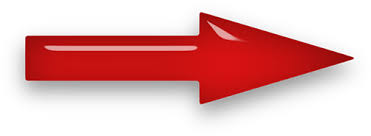 SHIPPING and HANDLINGSee Postal Shipping Rates on the reverse side of this form	ORDER TOTAL:  _________________ PLUS S & H:         __________________									GRAND TOTAL:  __________________MAKE CHECKS PAYABLE TO:  USS DAVIS ASSOCIATIONMAIL TO:  JIM DONNELLY, 1242 Southampton Road, Philadelphia, PA  19116 – (610) 360-5682NOTE:  Suppliers of custom items require minimum orders, usually at least 6 items, so at certain times delivery may be delayed while supplies are replenished. COST OF SHIPPINGShipping is a combination of weight and distance shipped. Weight is calculated in increments of one pound, including the shipping container. Distance is calculated by postage zones across the country. Only the following items weigh one pound or less: ball cap, mug by itself, decals and labels. Everything else weighs more than one pound which goes up to the two pound weight. 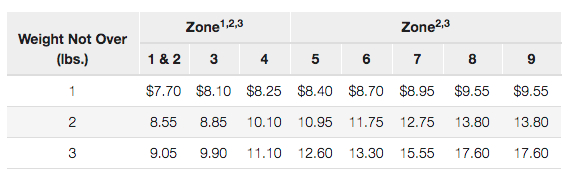 Find the first three digits of your zip code on the chart below. The number to the right gives your postal zone, as calculated from the ship’s store in Philadelphia to your location.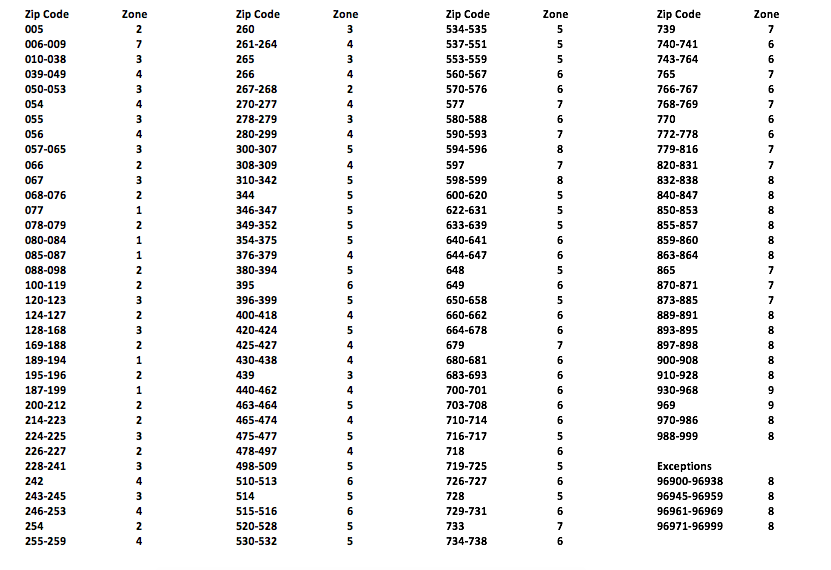 